波司登×抖音电商开新日 新品发布战役广 告 主：波司登所属行业：服装执行时间：2022.9.20-9.25参选类别：话题营销类营销背景2022年，波司登将于9月进行年度新品发布战役——轻薄羽绒服大秀，同时上市“波司登轻薄羽”新品，发布卫衣、羊羔绒、针织等多样品类的轻薄羽绒服，全面颠覆大众对轻薄羽绒服品类认知，借此波司登将重新定义羽绒服行业的轻薄羽品类。我们携手波司登基于抖音电商营销IP【抖音电商开新日】，以「波司登重新定义轻薄羽绒服」为传播主题，打响营销战役。蓄水期，通过波司登全新品牌代言人谷爱凌官宣，引发全民关注。爆发期，线下走秀大事件+定制抖音超头达人陆仙人视频内容，带动新品抖音种草。生意期，以“更轻暖”为核心新品亮点，联合演员翟子路以新品体验官身份空降自播间，引爆话题讨论度，点燃品牌全网热度，成功助力品牌直播间销售爆发。最终项目总曝光超7亿，打造了羽绒服行业新品上新的标杆案例。行业发展背景近年来我国羽绒服平均价格保持稳定增长，均价提升成为推动我国羽绒服市场规模增长的主要驱动力。对于羽绒服品类，消费者最关注羽绒服的上身效果，其次是质量和厚薄度（即保暖性）。消费者对于轻薄羽绒服的痛点集中于外观方面——设计感差、显胖。传统轻薄羽绒服难以立足当下的市场，并且逐渐显露出痛点：多年来停留在“细绗线”设计上，缺乏变化与创新；基础普通的版型难以满足多样的穿搭场景，无法满足消费者日新月异的个性化审美需求。波司登通过搭乘五大轻暖科技，颠覆传统轻薄羽工艺，攻克了不同材质拼接技术及含绒量等难题，突破传统认知，开创春秋冬三季轻薄羽绒服更多样、更时尚、更轻暖的革新，希望重新定义轻薄羽绒服。【抖音电商开新日】是电商平台平台级新品营销IP，主打“品牌上新重要阵地”的B端认知和“潮流新品在抖音”的C端认知。波司登希望借助【抖音电商开心日】，围绕波司登新品轻薄羽绒服发售，重新定义轻薄羽绒服品类，打造以国民级代言人官宣、品牌线下大秀为核心的行业端新品营销事件。营销困境及挑战1、如何打破消费者对轻薄羽绒服“土老丑”的刻板印象，认识了解波司登新品中国消费者经过多年与老式基本款轻薄羽绒服打交道的经验，非常可能会把轻薄羽绒服和大棉袄画上等号——土味太浓、时尚绝缘体、爹妈才穿。要想改变消费者行为，需要首先改变消费者认知，改变得越彻底，行为改善力度越大。因此，如何在最大程度上改变消费者对“轻薄羽绒服”的认知是我们遇到的一大挑战。2、在social传播中，如何平衡social感和波司登品牌的大牌高级感的冲突？波司登的定位和传播诉求是传递品牌高端、大牌的形象，如何在抖音平台做social化传播的同时，兼顾平衡大牌的高级感，这是我们营销全程都需要考虑的另一个问题。3、怎样最大化利用代言人等明星，高效转化明星流量？明星形象对于品牌和产品认知具有重要价值，越来越多的明星开始进入直播间。明星的流量固然重要，但我们见过许多盲目的明星营销案例，粗暴收割粉丝，而没有深挖其内核、亦没有打通由明星粉丝到品牌粉丝的路径。怎样挖掘明星人设与产品属性的契合点，才是最大化发挥明星效应的重点。营销目标声量：联合电商IP抖音电商开新日，帮助波司登打造品牌大事件，引爆相关话题，提升波司登在全网的营销声量，战役爆发。销量：聚焦波司登新品轻薄羽绒服，借势线下大秀，打爆新品，实现GMV爆发。策略与创意以【重新定义轻薄羽绒服】为策略定位年轻消费者对轻薄羽绒服的印象多为“土老丑”，我们采取“先破后立”的打法。打破消费者对轻薄羽的固有认知，树立波司登轻薄羽绒服更多样、更轻暖、更时尚的认知。因此，我们把贯穿营销传播的主题定为波司登重新定义轻薄羽绒服。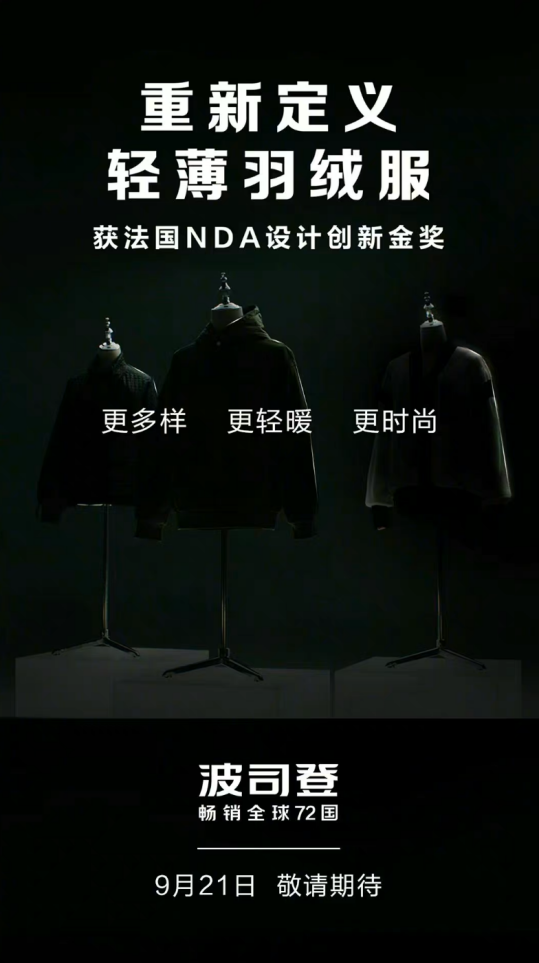 波司登官宣代言人谷爱凌，炸街时尚圈玩转整合营销，第一步就要以代言人官宣为起点。区别传统明星官宣成为品牌代言人套路，9月19日、20日、22日谷爱凌分别身着新品登上《时尚芭莎》《VOGUE》《ELLE》等权威时尚媒体，凭着时尚与设计界的双重认可，为品牌“重新定义轻薄羽绒服”权威背书。 9月21日，波司登抖音官方号和谷爱凌抖音账号先后发布TVC，官宣代言人。视频中谷爱凌在户外身穿多款轻薄羽绒服，对轻薄羽绒服卖点进行全方位介绍。与时尚圈极具话语权媒体大刊形成隔空联动，把代言人官宣成功打造成时尚圈大事件，引发行业关注。视频链接： https://v.douyin.com/BrunJHj/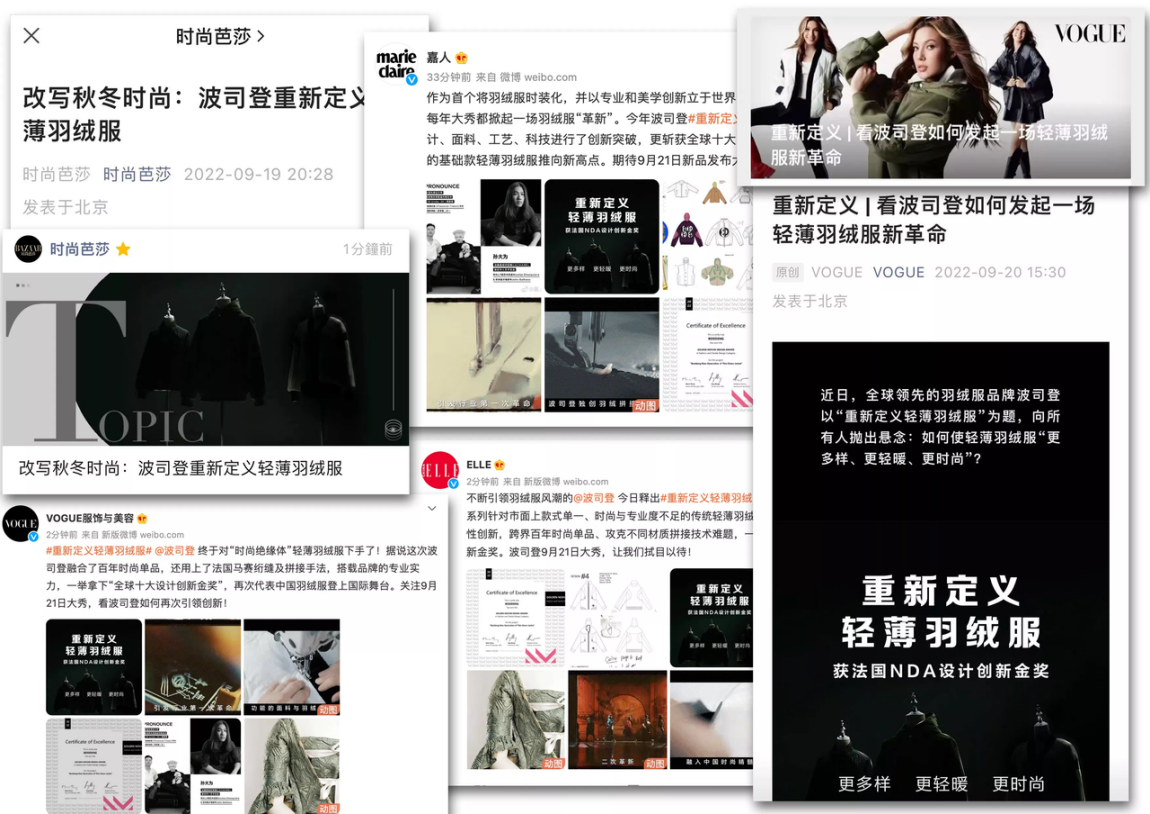 超头时尚达人雪山走秀打破大牌走秀天花板，诠释波司登高级时尚感根据传播定位，在内容上首先锚定了抖音超头时尚达人陆仙人。陆仙人在抖音完成“乡村野模”到“国际超模”身份的转变，站内自带话题属性，曾多次与国际大牌合作，高级感的走秀和波司登“大牌调性”完全契合。为更好的呈现品牌高级感，我们将陆仙人走秀地定为云南哈巴雪山。视频中，陆仙人踏上海拔5396米的雪山，以蓝天白雪为背景走秀，分别演绎波司登3套新品造型，打破大牌走秀时尚度天花板！用视觉上最直接的冲击力，引发网友关注讨论，让波司登新品「高级」「时尚」的属性占领消费者心智！视频链接： https://v.douyin.com/Brm8dCj/明星新品体验馆，塑造轻薄羽绒服“轻暖”卖点为助推新品发售，邀约明星作为新品体验官进入直播间，借助明星打爆新品，是加速新品突围的利器。翟子路被网友夸赞是“男友感的帅气”，在热播剧《覆流年》中因为男主人设、犬系长相和优秀的演技被亲切称呼为“修勾”。笑起来的样子很治愈，冷脸的时候气质又截然不同。翟子路形象与波司登轻薄羽绒服轻暖卖点非常契合。结合翟子路人设，策划多样男友变装视频，通过表演和台词展现不同面貌的秋日男友，突出波司登轻薄羽的多样造型，在秋冬用波司登轻薄羽想怎么搭就怎么搭。预热视频中，翟子路化身轻暖男友，以女友视角拍摄预热视频，百变修狗、阳光暖男和高冷男神，三个男友形象对应三款轻薄羽新品，无论怎么穿都很高级。在抖感十足且不失高级感的同时，深度植入新品信息。
视频链接：https://v.douyin.com/BraW3Aj/9月23日，翟子路做客品牌直播间，在波司登抖音直播间分别搭配3种不同的波司登轻薄羽LOOK，呼应新品「更多样」「更轻暖」「更时尚」。直播当晚，#想拥有翟子路那么暖的男友 话题在抖音迅速发酵，登陆抖音站内娱乐榜第33位、抖音热点榜第51位。引发全抖音关注的同时，传达产品卖点，助力品牌达成销售爆发。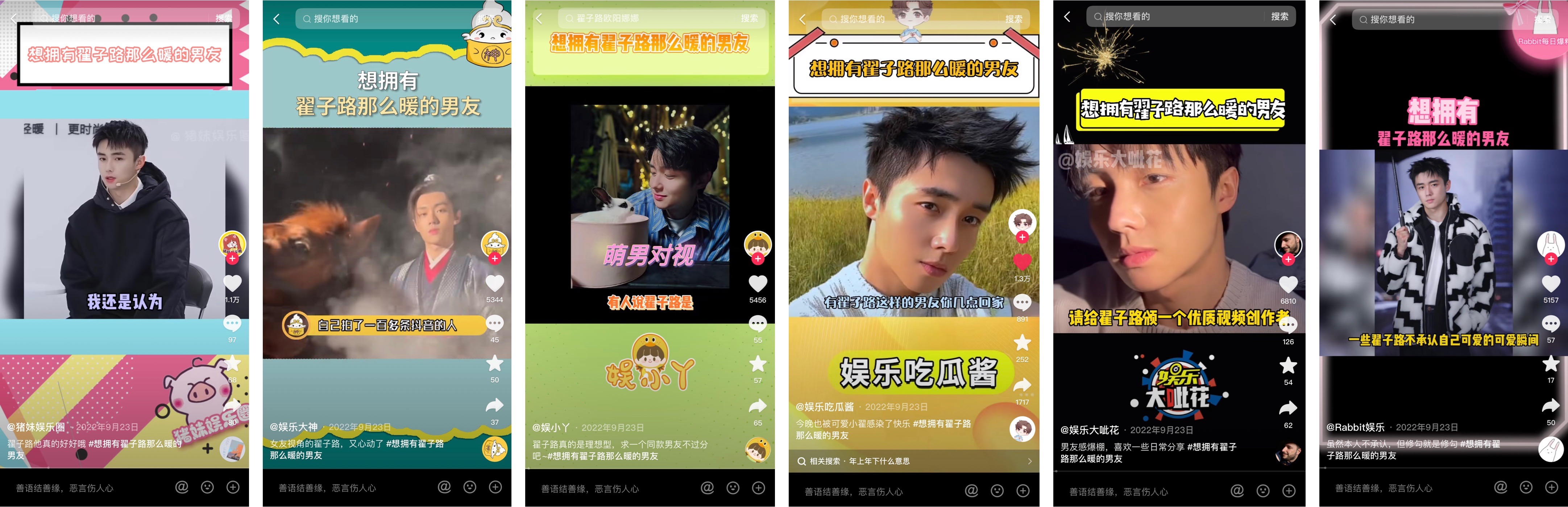 执行过程/媒体表现阶段一：爆发期（9月21日-9月22日）谷爱凌官宣成为代言人+站内头部达人引爆话题，为线下大秀预热9月21日，@青蛙公主谷爱凌、@波司登发布谷爱凌官宣成为品牌代言人的视频，引爆网友讨论。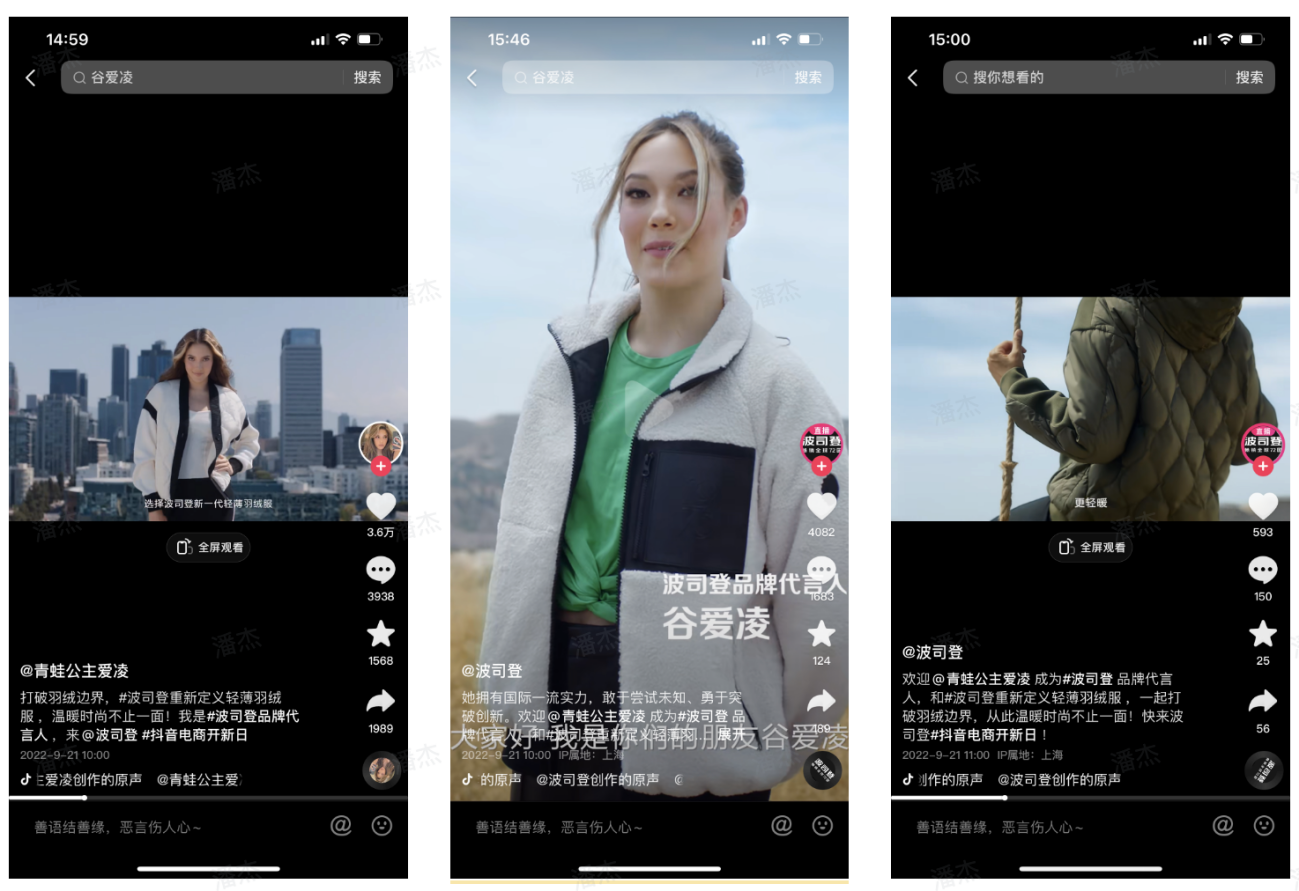 9月22日，抖音站内超级头部达人@陆仙人发布穿波司登轻薄羽在哈巴雪山山顶走秀视频，侧面突出波司登轻薄羽新品「更多样」「更轻暖」「更时尚」，为新品预热。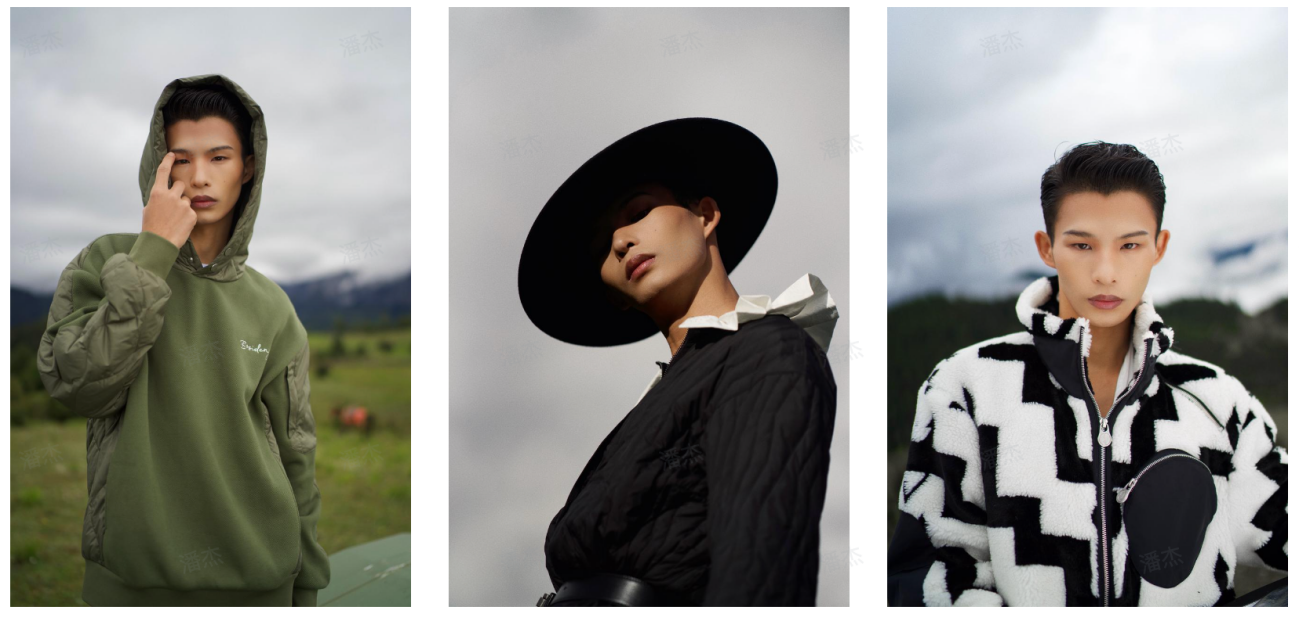 阶段二：生意期（9月23日）新品体验馆翟子路视频互动+空降直播间承接流量，实现品效合一9月23日，翟子路作为波司登新品体验官，发布直播预热视频，引导消费者关注直播。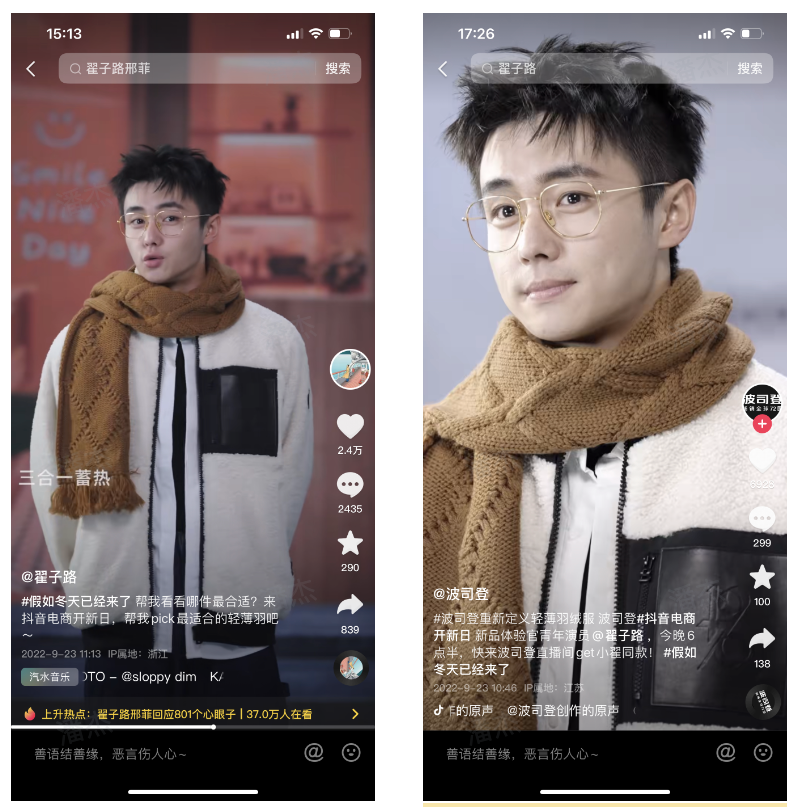 同日，翟子路空降波司登抖音官方直播间，直播话题#想拥有翟子路这么暖的男友 登陆抖音站内娱乐榜第33位、抖音热点榜第51位，播放量超2.7亿。带动粉丝自来水破圈传播，将粉丝转化为品牌用户，有效承接了此前爆发式热度。营销效果与市场反馈定量抖音端传播总曝光量7亿+传播主话题#波司登重新定义轻薄羽绒服 播放量超2.5亿。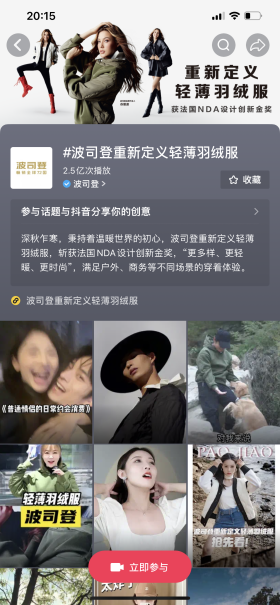 话题#想拥有翟子路那么暖的男友 登上抖音站内娱乐榜第33位、抖音热点榜第51位，播放量2.7亿，强势带动波司登此次新品战役活动的传播声量，同时实现破圈传播，深度强化了用户对波司登新品轻薄羽绒服的认知。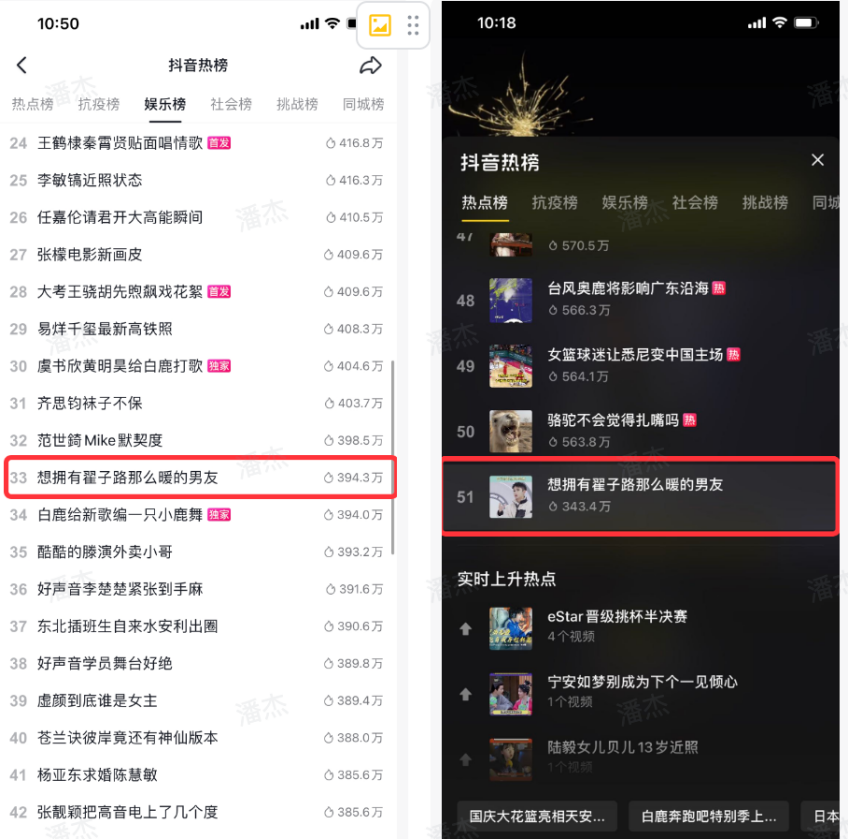 
话题#假如冬天已经来了 播放量超1.7亿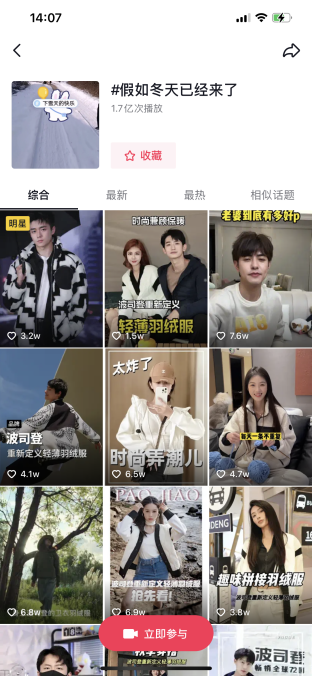 定性站内用户对新品积极性高涨，好评如潮，高效带动转化。用户评论正面居多，不仅提升了消费者对波司登品牌的认知，还成功种草了轻薄羽绒服，甚至触发了购买行为。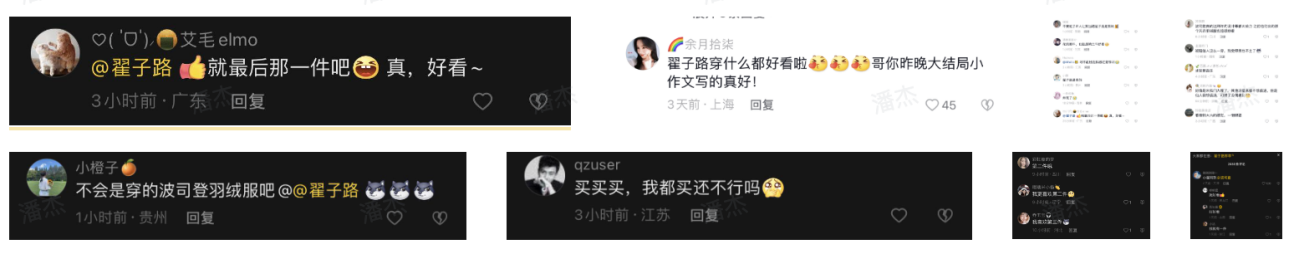 